Terms & Condition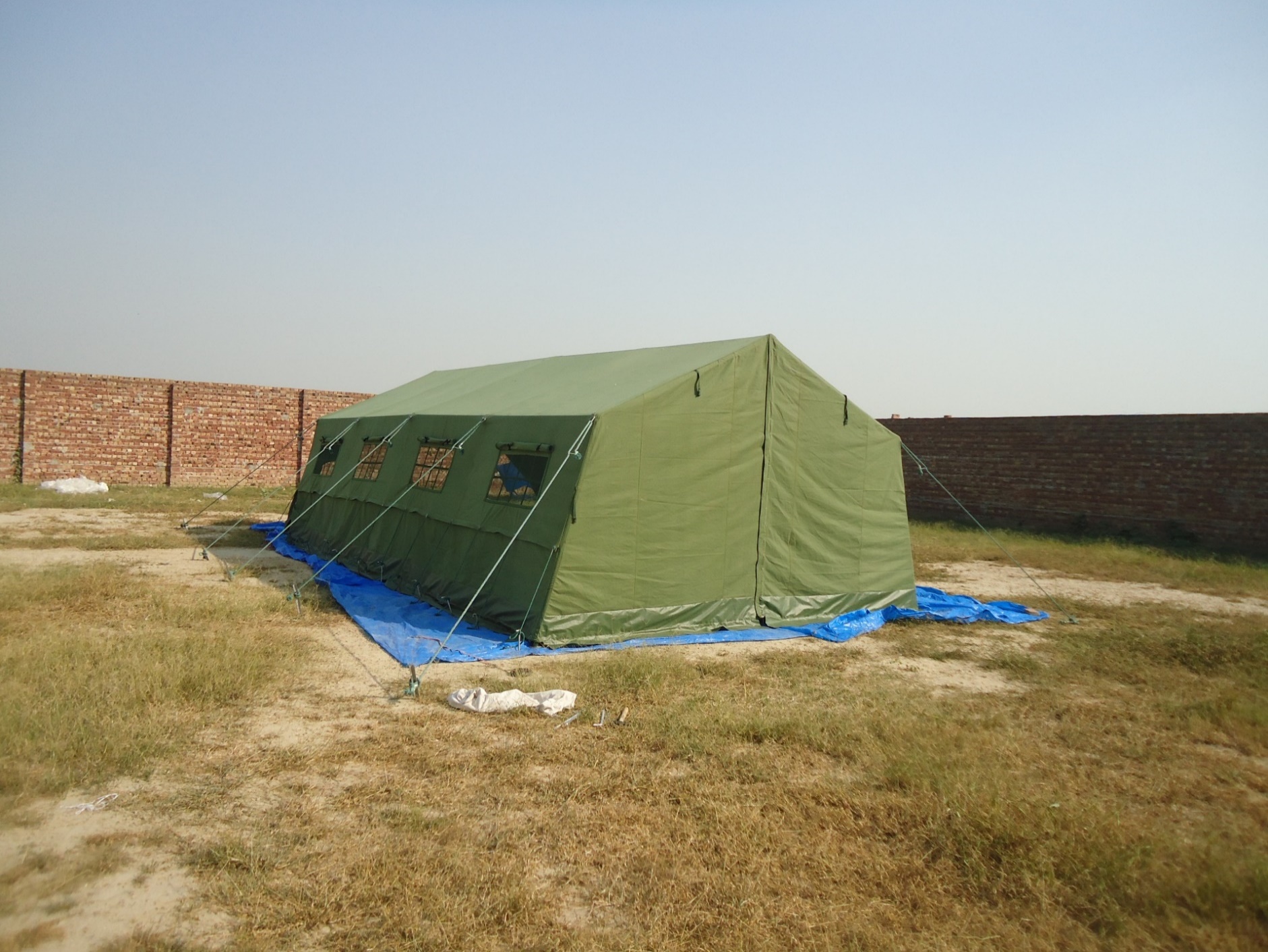 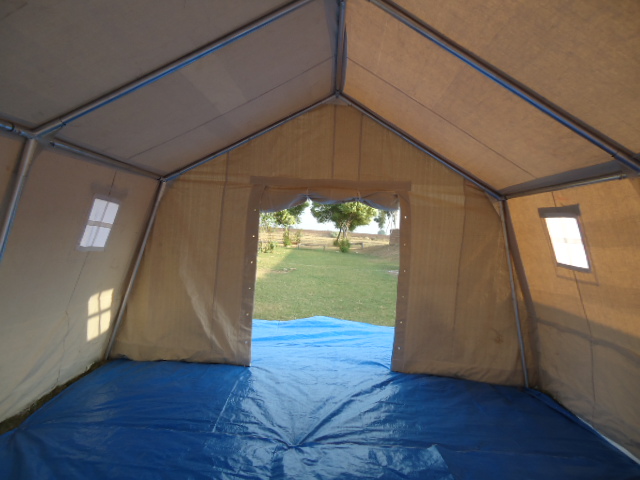 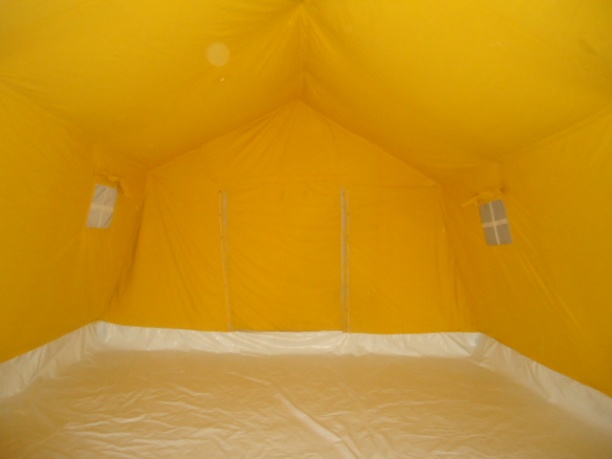 Date:27-3-2020                                                                                                                    REF:aubrb42232020                                 QuotationExtendable Military Frame tent                          Size 4 x 2 M (8M2)QuantityDIMENSIONSMake Family Frame  Tent With Mud Flap All Around The  TentDIMENSIONSSize4 x 2 MtDIMENSIONSCentral Height2.85 MtDIMENSIONSWall Height1.94 Mt  DIMENSIONSInner Floor Area8 M2DIMENSIONSDoors2 Doors DIMENSIONSWindows4 Rectangular Windows 2 each Side With Mosquito Netting Gauze And Rolled Up Flap.DIMENSIONSNumber of People4 to 8 Person  MATERIALOuter FLYWater Proof, Rot Proof, Canvas Fabric weight 450 GSM (+/-10%)  MATERIALWallWater Proof, Rot Proof, canvas Fabric weight 450gsm (+/-10%)  MATERIALInner LinerDyed yellow / Green/Beige color Cotton Lining of 135/140 GSM (+/- 10%)  MATERIALColor Olive Green / Sand color  MATERIALMud FlapPVC one side Coated Fabric weight 200 GSM (+/-10%)  MATERIALFrameGalvanized Metal Frame of 42/43mm wall Thickness 1.20 Sockets of MS Pipe 46/47mm Wall Thickness 1.50mm   MATERIALAccessories Iron Pegs, Iron Pins And Iron HammerPACKINGTent Weight225kg (+-10%)PACKINGPackingEach Tent Packed in one Bale and 1 Wooden Crates With All Standard Accessories PRICEPrice Per Unit370 US $ FOB Karachi  90  US $  ( Cost of Wooden Crates )ValidityOffer valid for 15 daysPayment Term100% Advance DeliveryDepend on the quantity